.Intro: 16 (start on vocals)[1-8] STEP, TOUCH, STEP, KICK, COASTER, STEP, TOUCH, STEP, KICK, ¼ TURN LEFT SAILOR[9-16] RIGHT CROSS MAMBO, LEFT CROSS MAMBO, CHASE STEP, FULL TRIPLE TURN[17-24] SYNCOPATED WEAVE, SIDE ROCK CROSS (2X)*Restart – Wall 3*[25-32] FORWARD MAMBO, BACK MAMBO, HIP BUMPS (2X)**Tag***Restart* after count 24 on wall 3 while facing 9:00**TAG: After count 28 on wall 4, facing 12:00[1-2] WALK WALK**Restart dance from beginning**Contact: Nicole - petro_n@yahoo.comContact: Rob – holleyrp1966@gmail.comDamn Good Lover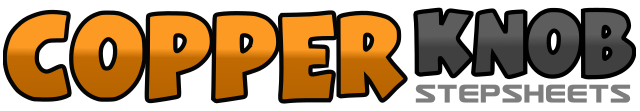 .......Count:32Wall:4Level:Intermediate.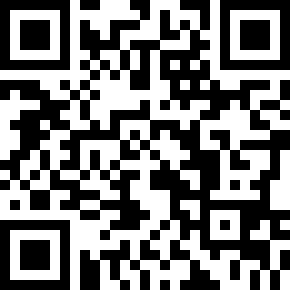 Choreographer:Nicole Petrocelli (USA) & Rob Holley (USA) - January 2017Nicole Petrocelli (USA) & Rob Holley (USA) - January 2017Nicole Petrocelli (USA) & Rob Holley (USA) - January 2017Nicole Petrocelli (USA) & Rob Holley (USA) - January 2017Nicole Petrocelli (USA) & Rob Holley (USA) - January 2017.Music:Damn Good Lover - Shelly Fairchild : (CD: Buffalo - iTunes)Damn Good Lover - Shelly Fairchild : (CD: Buffalo - iTunes)Damn Good Lover - Shelly Fairchild : (CD: Buffalo - iTunes)Damn Good Lover - Shelly Fairchild : (CD: Buffalo - iTunes)Damn Good Lover - Shelly Fairchild : (CD: Buffalo - iTunes)........1&2&Step R forward (1), touch L toe behind R (&), step L back (2), kick R forward (&)3&4Step R back, step L back, step R forward5&6&Step L forward (5), touch R toe behind L (&), step R back (6), kick L forward (&)7&8Turn ¼ L and step L back, step R next to L, step L forward (9:00)1&2Cross rock R over L, step L in place, step R next to L3&4Cross rock L over R, step R in place, step L next to R5&6Step R forward, turn ½ L weight on L, step R forward (3:00)7&8Turn ½ R stepping back L, turn ½ R stepping forward R, step forward L1&2&Step R to R side (1), step L behind R (&), step R to R side (2), cross L over R (&)3&4Rock R to R side, recover weight on L, cross R over L5&6&Step L to L side (5), step R behind L (&), step L to L side (6), cross R over L (&)7&8Rock L to L side, recover weight on R, cross L over R1&2Rock R forward, step L in place, step R next to L3&4Rock L back, step R in place, step L next to R5&6Bump R hip R, bump L hip L, bump R hip R (finish with weight on right)7&8Bump L hip L, bump R hip R, bump L hip L (finish with weight on left)1-2Step R forward, step L forward